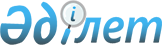 О признании утратившими силу некоторых постановлений акимата Западно-Казахстанской областиПостановление акимата Западно-Казахстанской области от 30 сентября 2016 года № 299      Руководствуясь Законами Республики Казахстан от 23 января 2001 года "О местном государственном управлении и самоуправлении в Республике Казахстан", от 6 апреля 2016 года "О правовых актах" акимат Западно-Казахстанской области ПОСТАНОВЛЯЕТ:

      1. Признать утратившими силу некоторые постановления акимата Западно-Казахстанской области согласно приложению к настоящему постановлению.

      2. Контроль за исполнением данного постановления возложить на руководителя аппарата акима Западно-Казахстанской области Канаева К.Ш.

 Перечень некоторых утративших силу постановлений акимата Западно-Казахстанской области      1. Постановление акимата Западно–Казахстанской области от 16 апреля 2008 года №118 на русском языке не принято;

      2. Постановление акимата Западно–Казахстанской области от 26 января 2009 года № 28 на русском языке не принято;

      3. Постановление акимата Западно-Казахстанской области от 10 февраля 2015 года №44 "Об утверждении Положения о государственном учреждении "Управление земельных отношений Западно-Казахстанской области" (зарегистрированное в Реестре государственной регистрации нормативных правовых актов за №3825, опубликованное 7 марта 2015 года в газетах "Орал өңірі" и "Приуралье");

      4. Постановление акимата Западно-Казахстанской области от 3 сентября 2015 года №239 "Об утверждении минимальных норм приобретения (использования) семян первой репродукции и гибридов первого поколения по зонам и в разрезе культур под урожай 2016 года" (зарегистрированное в Реестре государственной регистрации нормативных правовых актов за №4067, опубликованное 10 октября 2015 года в информационно-правовой системе "Әділет"):

      5. Постановление акимата Западно-Казахстанской области от 8 декабря 2015 года №351 "Об утверждении Положения государственного учреждения "Аппарат акима Западно-Казахстанской области" (зарегистрированное в Реестре государственной регистрации нормативных правовых актов №4235, опубликованное 30 января 2016 года в газетах "Орал өңірі" и "Приуралье");

      6. Постановление акимата Западно-Казахстанской области от 15 декабря 2015 года №358 "О внесении изменений в постановление акимата Западно-Казахстанской области от 3 сентября 2015 года №239 "Об утверждении минимальных норм приобретения (использования) семян первой репродукции и гибридов первого поколения по зонам и в разрезе культур под урожай 2016 года" (зарегистрированное в Реестре государственной регистрации нормативных правовых актов за №4222, опубликованное 21 января 2016 года в газетах "Орал өңірі" и "Приуралье");

      7. Постановление акимата Западно-Казахстанской области 9 февраля 2016 года №26 "О внесении изменения в постановление акимата Западно-Казахстанской области от 10 февраля 2015 года №44 "Об утверждении Положения о государственном учреждении "Управление земельных отношений Западно-Казахстанской области" (зарегистрированное в Реестре государственной регистрации нормативных правовых актов за №4285, опубликованное 15 марта 2016 года в информационно-правовой системе "Әділет").


					© 2012. РГП на ПХВ «Институт законодательства и правовой информации Республики Казахстан» Министерства юстиции Республики Казахстан
				
      Аким области

А.Кульгинов
Приложение
к постановлению акимата
Западно-Казахстанской области
от 30 сентября 2016 года № 299